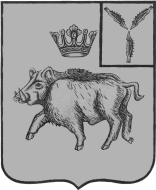 АДМИНИСТРАЦИЯБОЛЬШЕОЗЁРСКОГО МУНИЦИПАЛЬНОГО ОБРАЗОВАНИЯБАЛТАЙСКОГО МУНИЦИПАЛЬНОГО РАЙОНАСАРАТОВСКОЙ ОБЛАСТИП О С Т А Н О В Л Е Н И Ес. Б-ОзеркиО внесении изменений в постановлениеадминистрации Большеозёрского  муниципальногообразования от 04.06.2015  № 17  «Об утверждении административного регламента по предоставлению муниципальной услуги «Предварительное согласование предоставления земельного участка»В целях приведения нормативно-правовых актов Большеозёрского муниципального образования в соответствие с действующим законодательством, руководствуясь статьёй 33 Устава Большеозёрского муниципального образования,ПОСТАНОВЛЯЮ:          1.Внести в постановление администрации Большеозёрского муниципального образования от 04.06.2015  № 17 «Об утверждении административного регламента по предоставлению муниципальной услуги «Предварительное согласование предоставления земельного участка» (с изменениями от 05.10.2015 № 45, от 03.11.2015 №64, от 22.03.2016 №40, от 12.04.2016 №51) следующее изменение:         1.1.В приложении к постановлению:         1) Абзац 12 пункта 3.3 раздела 3 изложить в следующей редакции:   «При поступлении электронного заявления специалист Администрации направляет заявителю уведомление, содержащее входящий регистрационный номер заявления, дату получения указанного заявления, и прилагаемых к нему документов, а также перечень наименований файлов, представленных в форме электронных документов, с указанием их объема.Электронное заявление распечатывается, и дальнейшая работа с ним ведется как с письменным заявлением».2. Настоящее постановление вступает в силу со дня его обнародования.3.Контроль за исполнением настоящего постановления оставляю за собой.Глава Большеозёрскогомуниципального образования				     В.П.Полубаринов